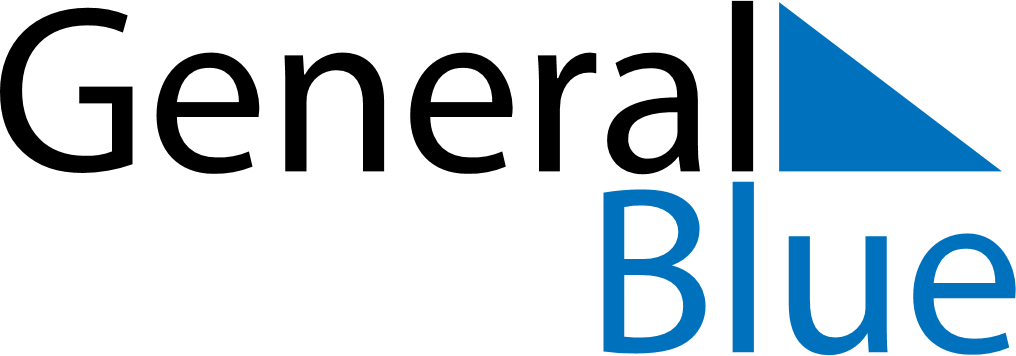 October 2030October 2030October 2030October 2030UkraineUkraineUkraineMondayTuesdayWednesdayThursdayFridaySaturdaySaturdaySunday1234556Defenders of Ukraine Day78910111212131415161718191920212223242526262728293031